Care Group Public Notice PostingBIDMC Public Notice PostingBID-Milton Public Notice Posting  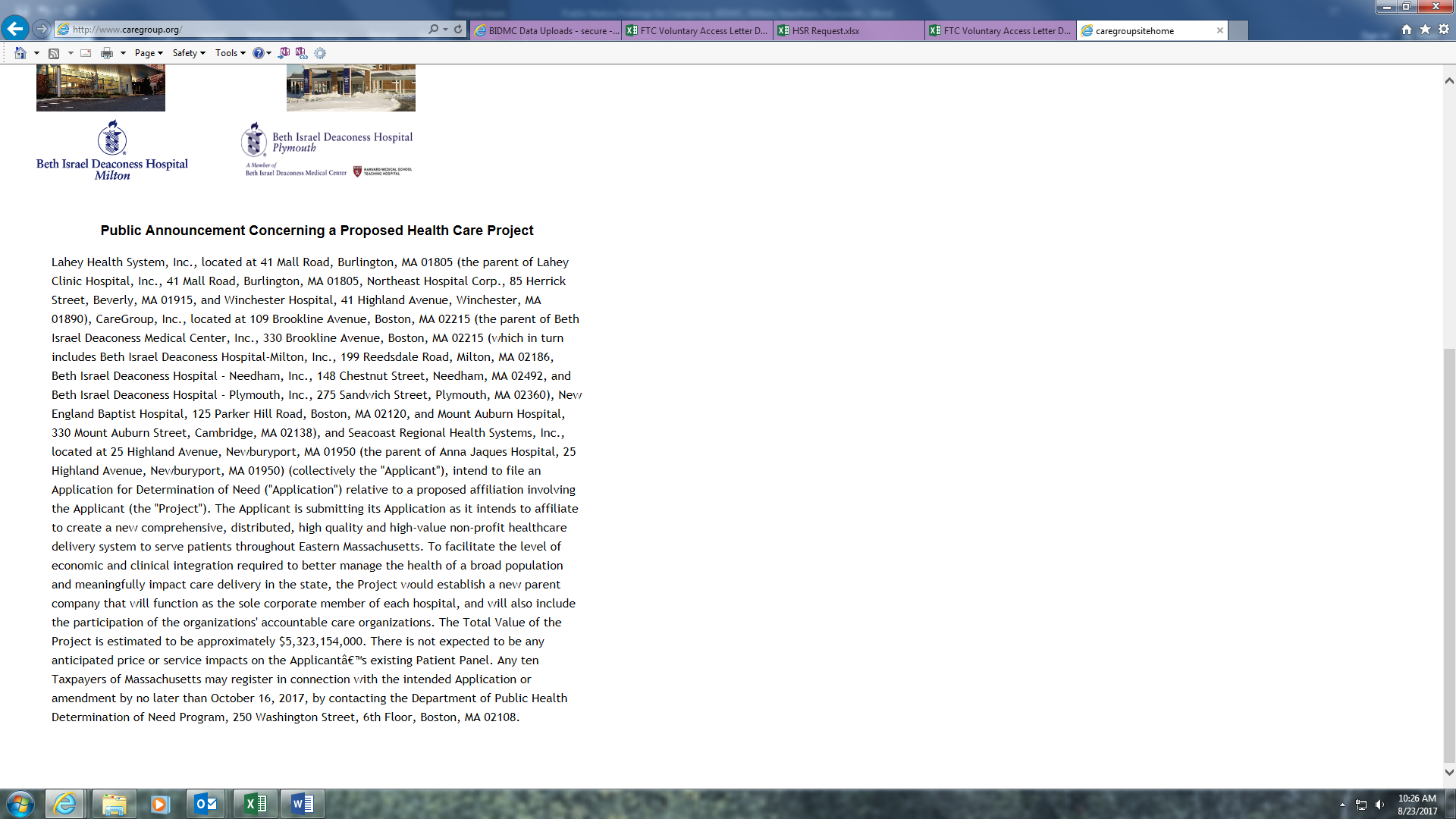 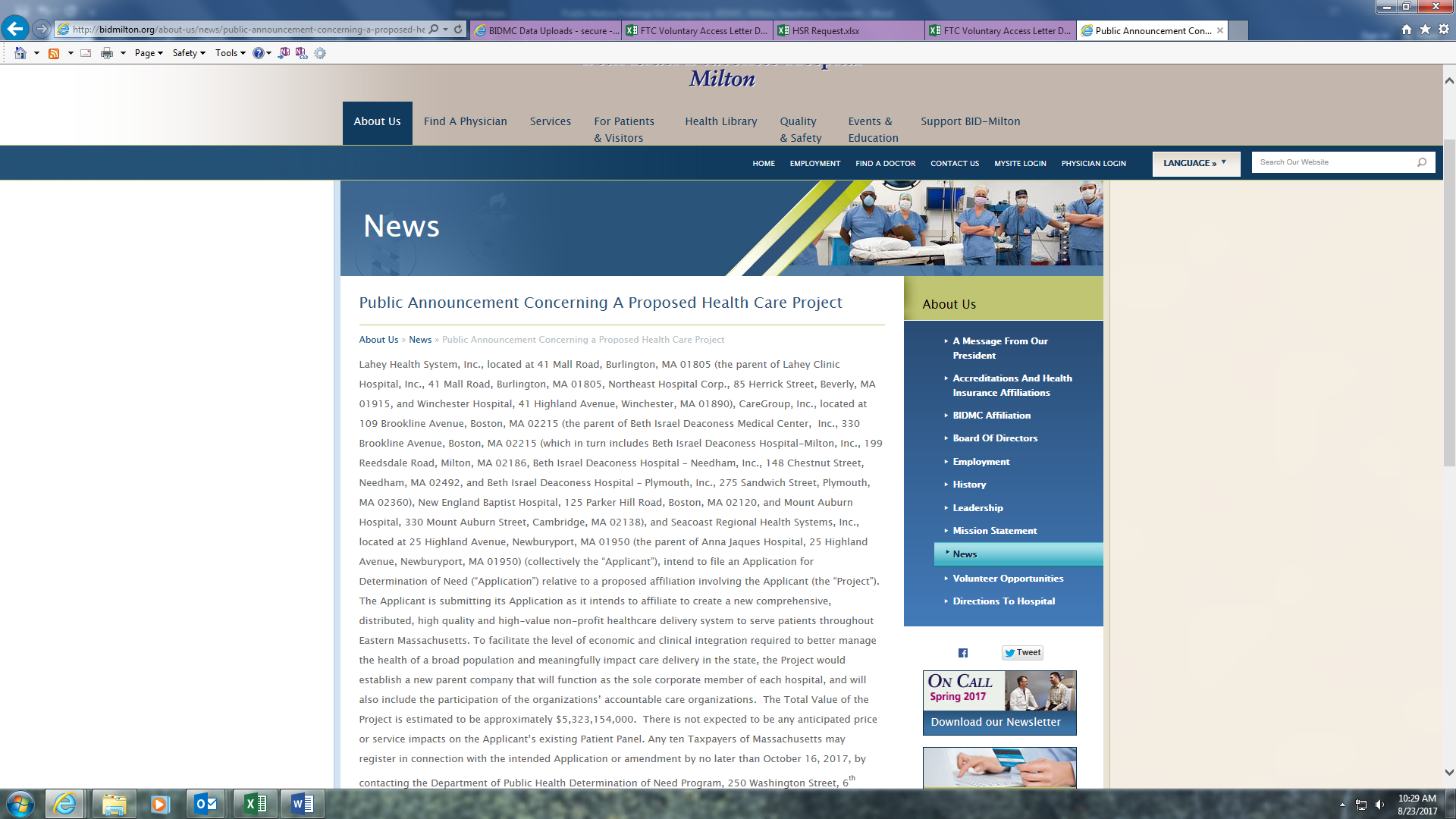 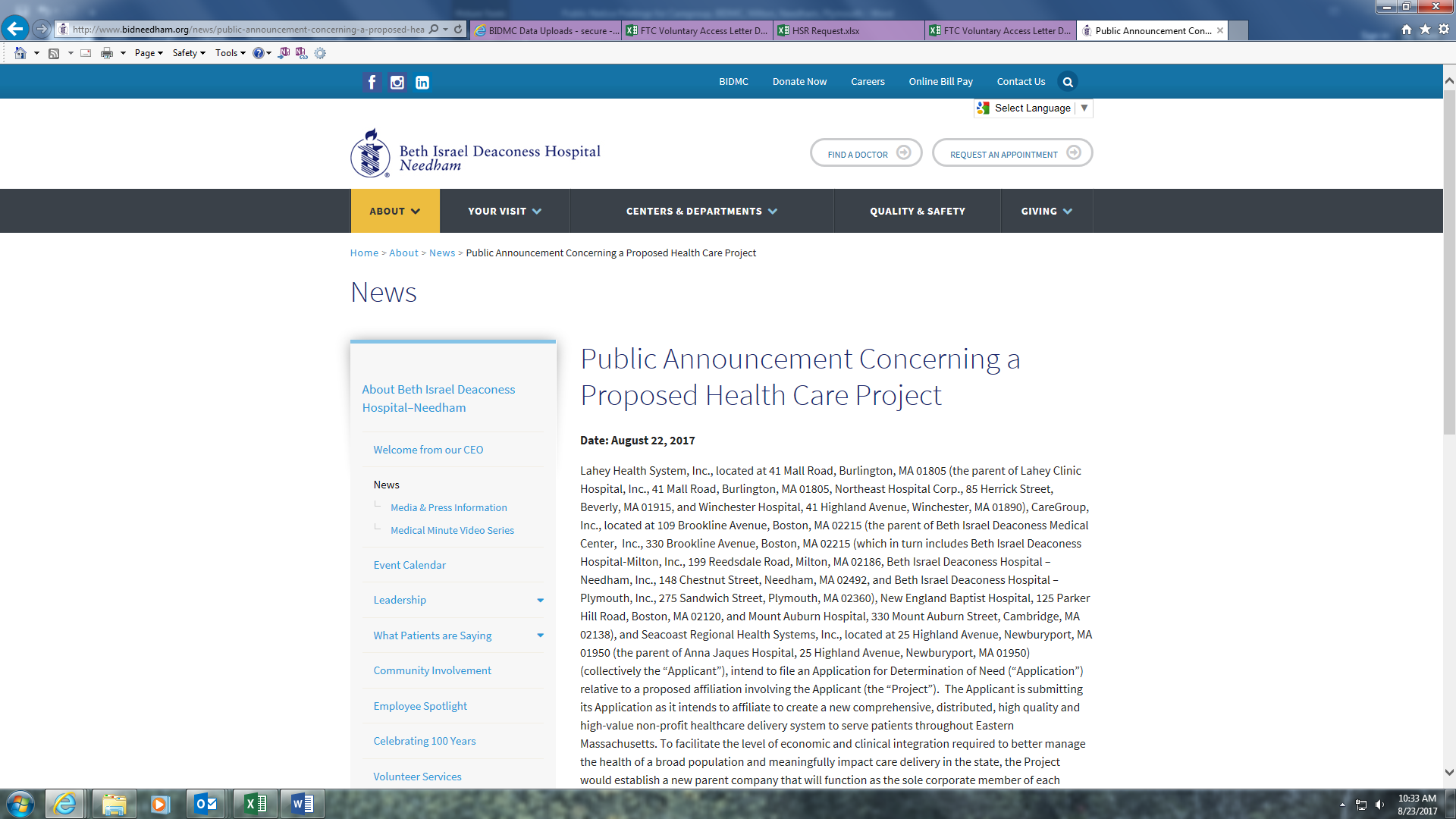 BID-Needham Public Notice Posting  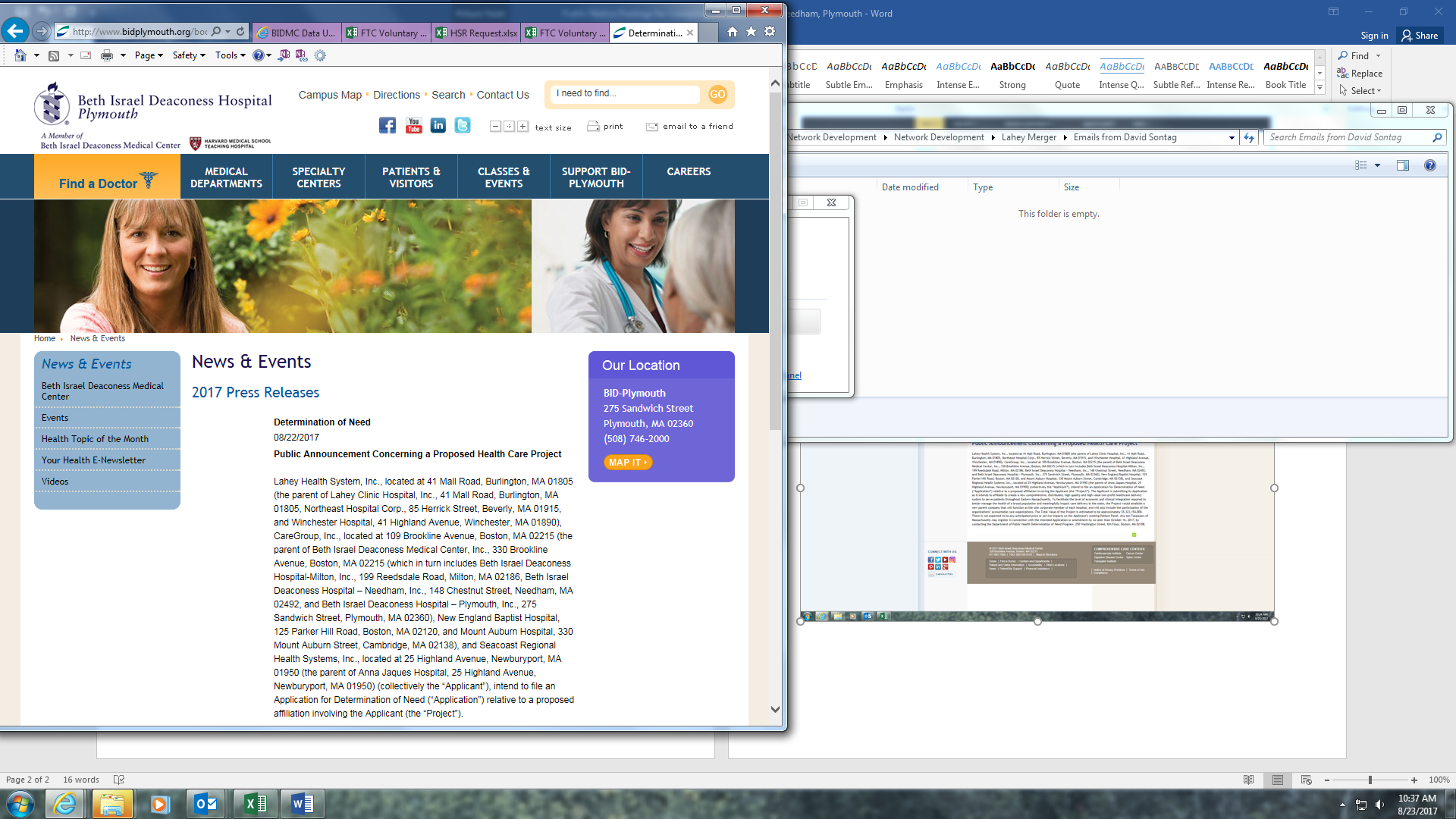 BID-Plymouth Public Notice Posting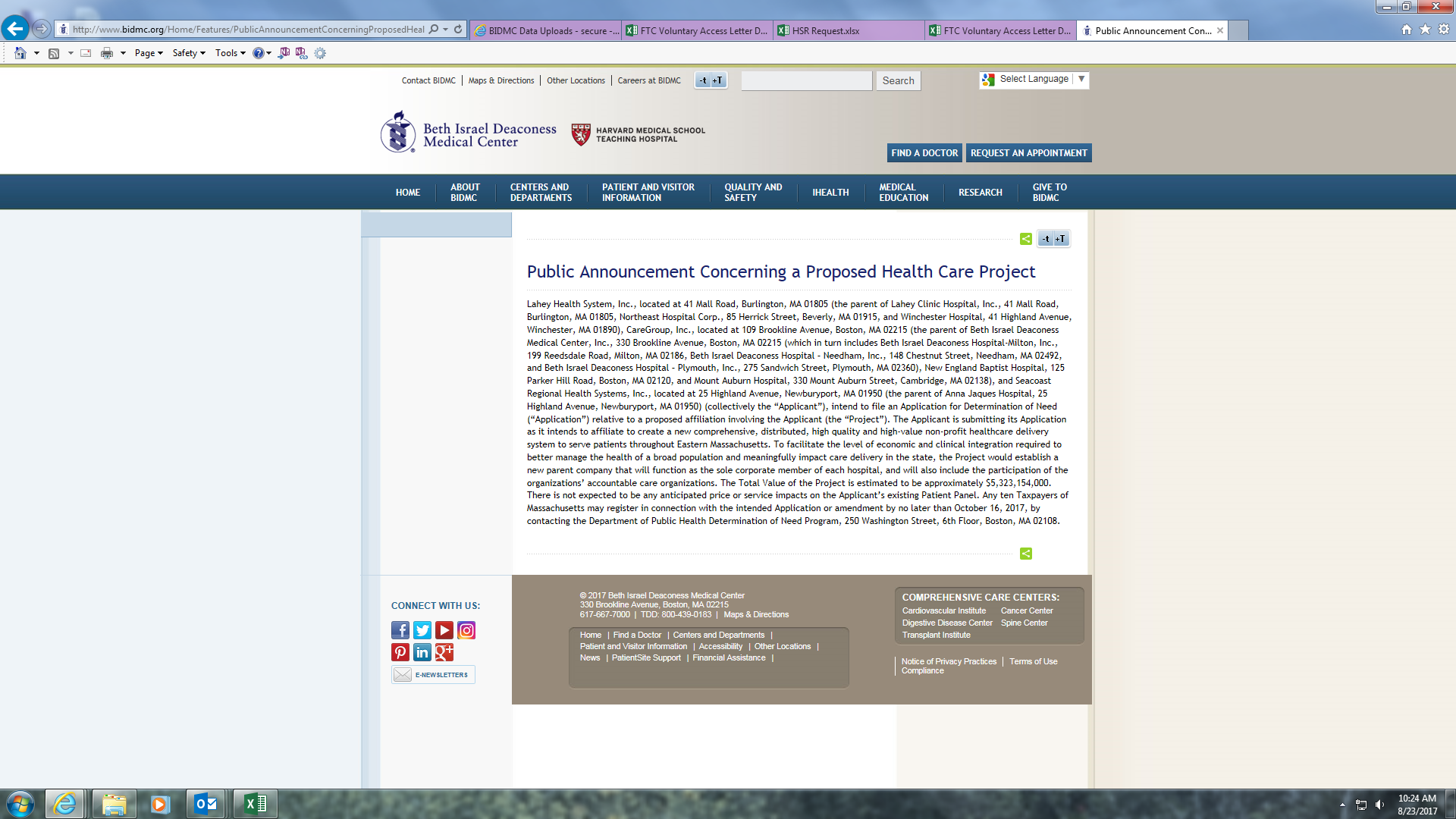 